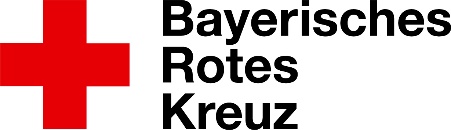 Selbstvorstellung______________________________________________________________________ Vorname Nachname ______________________________________________________________________Wohnort ______________________________________________________________________ Alter ______________________________________________________________________ Telefonnummer + E-Mail ______________________________________________________________________ Seit wann beim BRK Fürstenfeldbruck ______________________________________________________________________ Kandidat/-in für welches Amt ______________________________________________________________________ Details zur RK-Arbeit (Führung + Leitung, Aktivitäten) ______________________________________________________________________Was mich motiviert in der RK-Arbeit______________________________________________________________________☐ digitales Foto beigefügt ☐ Abgabe bis 28.06.2021, 18 Uhr an Wahlvorbereitungsausschuss des BRK Fürstenfeldbruck Dachauer Str. 35, 82256FürstenfeldbruckE-Mail und Fragen: mitgliederversammlung@kvffb.brk.de